ПРОЕКТ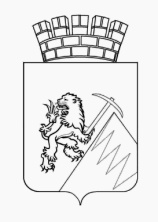 РЕШЕНИЕГУБАХИНСКОЙ ГОРОДСКОЙ ДУМЫII СОЗЫВА___      24.01.2019 г.____                                                        № 	Руководствуясь Гражданским кодексом Российской Федерации, Бюджетным кодексом Российской Федерации, Федеральным законом от 06 октября 2003 г. № 131-ФЗ «Об общих принципах организации органов местного самоуправления в Российской Федерации»,Губахинская городская Дума РЕШАЕТ:1.Внести в Положение о Финансовом управлении администрации городского округа «город Губаха» Пермского края, утвержденное решением Губахинской городской Думы от 12.03.2015 № 249 (в ред. решений от 19.11.2015 № 292, от 24.12. 2015 № 303, от 18.02.2016 № 312, от 04.08.2016 №343, от 02.09.2016 № 350, от 16.02.2016 № 411, от 24.03.2017 № 423, от 29.03.2018 № 66) следующие изменения:	1.1. дополнить пунктом 1.11 следующего содержания: «1.11. Финуправление обладает всеми правами главного распорядителя  бюджетных средств в отношении муниципального казенного учреждения «Центр бухгалтерского (бюджетного) учета Губахинского городского округа».  1.2.дополнить пунктом 3.18 следующего содержания: «3.18. В отношении подведомственного учреждения «Центр бухгалтерского (бюджетного) учета Губахинского городского округа»:- осуществляет контроль за исполнением бюджетных ассигнований;- утверждает штатное расписание;- обеспечивает ведомственный контроль за финансово-хозяйственной деятельностью;- осуществляет бюджетные полномочия в соответствии со статьей 158 Бюджетного кодекса Российской Федерации».1.3. дополнить пунктом 3.19 следующего содержания: «3.19. В соответствии с правовыми актами администрации округа на  Финуправление может быть возложено исполнение  отдельных функций и полномочий учредителя в отношении муниципального казенного учреждения «Центр бухгалтерского (бюджетного) учета Губахинского городского округа».2. Опубликовать настоящее решение на официальном сайте Губахинского городского округа в информационно-телекоммуникационной сети «Интернет».3. Решение вступает в силу со дня его официального опубликования.4. Контроль за исполнением решения возложить на Главу города Губахи - главу администрации города Губахи Н.В.Лазейкина.ПредседательГубахинской Городской Думы                                                           А.Н.МазловГлава города Губахи –глава администрации города Губахи  			                  Н.В.ЛазейкинПОЯСНИТЕЛЬНАЯ ЗАПИСКАк проекту решения Губахинской городской Думы «О внесении изменений в Положение о Финансовом управлении администрации городского округа «город Губаха» Пермского края, утвержденное решением Губахинской городской Думы от 12.03.2015 № 249»Настоящие изменения в Положение о финансовом управлении администрации городского округа «Город Губаха» Пермского края подготовлены  в связи с созданием  в Губахинском городском округе  муниципального казенного учреждения «Центр бухгалтерского (бюджетного) учета Губахинского городского округа» (постановление администрации  от 29.11.2019 № 1219) и наделением финансового органа функциями и полномочиями главного распорядителя бюджетных средств в отношении данного учреждения.Заключение правового управления администрации г.Губахи к проекту решения Губахинской городской Думы«О внесении изменений в Положение о Финансовом управлении администрации городского округа «город Губаха» Пермского края, утвержденное решением Губахинской городской Думы от 12.03.2015 № 249 «Об учреждении органов местной администрации и утверждении положений о них»№3									18.01.2019Правовым управлением Администрации городского округа «Город Губаха» Пермского края в соответствии с Законом Пермского края от 02.03.2009 № 309-ПК «О порядке организации и ведения Регистра муниципальных нормативных правовых актов Пермского края» проведена юридическая экспертиза проекта решения Думы «О внесении изменений в Положение о Финансовом управлении администрации городского округа «город Губаха» Пермского края, утвержденное решением Губахинской городской Думы от 12.03.2015 № 249 «Об учреждении органов местной администрации и утверждении положений о них».Настоящий проект решения подготовлен в соответствии с Гражданским кодексом Российской Федерации, Бюджетным кодексом Российской Федерации, Федеральным законом от 06 октября 2003 г. № 131-ФЗ «Об общих принципах организации органов местного самоуправления в Российской Федерации»Проект Решения не противоречит нормам действующего законодательства.Начальникправового управления                    					Т.Н.Кашина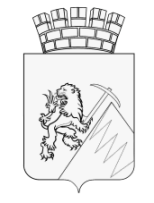 КОНТРОЛЬНО-СЧЕТНАЯ ПАЛАТАГУБАХИНСКОГО ГОРОДСКОГО ОКРУГА ул. Никонова, д. 44, г. Губаха, 618250, факс (34) 248 4 02 94, тел. 4 08 51ЗАКЛЮЧЕНИЕ № 1на проект решения Губахинской городской Думы  «О внесении изменений в Положение о Финансовом управлении администрации городского округа «Город Губаха», утвержденное решением Губахинской городской Думы от 12.03.2015 № 249 «Об учреждении органов местной администрации и утверждении Положений о них» г. Губаха	18 января 2019 г.Рассмотрев проект решения, представленный Финансовым управлением администрации города Губаха, Контрольно-счетная палата отмечает следующее.Проект решения подготовлен в соответствии с Бюджетным кодексом Российской Федерации, Федеральным законом от 06.10.2003 № 131-ФЗ «Об общих принципах организации местного самоуправления в Российской Федерации», Уставом Губахинского городского округа, в связи с созданием  МКУ «Центр бухгалтерского (бюджетного) учета Губахинского городского округа» (постановление администрации  от 29.11.2019 № 1219) и наделением финансового органа функциями и полномочиями главного распорядителя бюджетных средств в отношении данного учреждения.ВыводыПроект решения не противоречит действующему законодательству.ПредложенияПроект решения рекомендуется к утверждению Губахинской городской Думой.Председатель Контрольно-счетной палаты	     	     Л.П. ЛазареваО внесении изменений в Положение о Финансовом управлении администрации городского округа «город Губаха» Пермского края, утвержденное решением Губахинской городской Думы от 12.03.2015 № 249 «Об учреждении органов местной администрации и утверждении положений о них»